Управление Алтайского края по развитию туризма и курортной деятельностиАНО «Туристский информационный центр Алтайского края»ПРОГРАММАIX СИБИРСКОГО СЪЕЗДА 
ЭКСКУРСОВОДОВ и ИНСРУКТОРОВ г. Барнаул, 12 апреля 2022г.Место проведения: НО «Алтайский фонд МСП» (г. Барнаул, ул. Мало-Тобольская, 19, большой конференц-зал)13.30 – 14.00 регистрация участников съезда14.00 – 17.00 работа съездаМодераторПриветственное словоВыступления спикероввремя для доклада 10 – 20 минут16.10Вакаев Владислав Александрович, руководитель КГКУ «Фонд имущества Алтайского края», руководитель парка «Изумрудный», (г. Барнаул)Тема: «Экскурсионно-туристическое сообщество 
и культурно-городское пространство: интеграция 
и синергия деятельности».16.25 он-лайнШарова Александра Лориевна, председатель правления ассоциации «Нижегородская гильдия экскурсоводов и гидов-переводчиков», (г. Нижний Новгород)Тема: «Экскурсовод XXI. Три цели, три жизни».16.40Акимов Олег Сергеевич, заместитель генерального директора по стратегическому развитию АО «Курорт Белокуриха», член попечительского совета Благотворительного фонда «Денисова пещера», (г. Белокуриха)Тема: «Перспективы развития туристско-археологического кластера «Денисова пещера».16.50Шейда Геннадий Петрович, доцент кафедры политологии ФГБОУ ВО «Алтайский государственный университет», член Общественной палаты Алтайского края, инициатор проекта «Один дом - две эпохи», (г. Барнаул) Тема: «Интеграция объектов историко-культурного наследия в экскурсионную деятельность на примере «Дома Морозова».17.00Обсуждение и дискуссия, внесение предложений 
в резолюцию. Подведение итогов.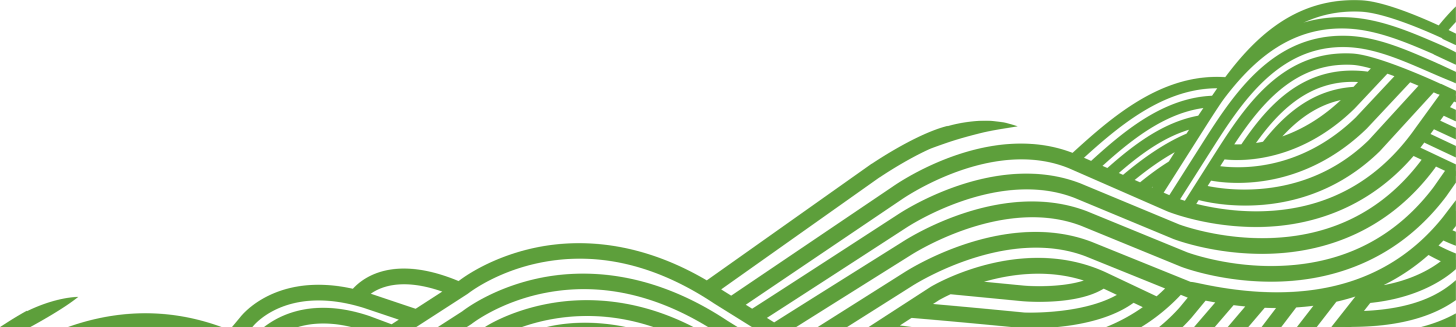 СлесареваИрина Николаевнадиректор ООО «Арго», член правления Алтайской региональной ассоциации туризма, член Экспертного совета 
по реализации программы продвижения туристских маршрутов в сфере внутреннего туризма при Федеральном агентстве по туризмуБортникова
Наталья Викторовназаместитель начальника управления Алтайского края по развитию туризма 
и курортной деятельности;СмирноваНаталья Леонидовнаначальник правового управления Федерального агентства по туризму;Санаева
Ольга Анатольевнавице-президент Российского союза туриндустрии. 14.10Слесарева Ирина Николаевна, директор туристической компании и школы гидов «Арго», член правления Алтайской региональной ассоциации туризма, член Экспертного совета по реализации программы продвижения туристских маршрутов в сфере внутреннего туризма при Федеральном агентстве по туризму, (г. Барнаул)Тема: «Регулирование работы гидов: цели государства, задачи бизнеса, потребности туриста, возможности участника аттестации».14:25Литаренко Николай Владимирович, начальник юридического отдела РСТ (Российского союза туриндустрии)Тема: Правовое регулирование в туризме.14.45Айдинов Умар Нахарбиевич, генеральный директор Международной Академии горного туризма, председатель РОО «Региональный союз туриндустрии СКФО», руководитель комитета по туризму при ТПП Карачаево-Черкесской Республики, (г. Черкесск) Тема: «Подготовка инструкторов и экскурсоводов 
в соответствии с законодательством РФ: практика туропреаторов».14.55Зяблицкая Татьяна Сергеевна, директор ООО «Алтай-Актив-Тур», руководитель образовательных проектов ФГБОУ ВО «Горно-Алтайский государственный университет», (г. Горно-Алтайск)Тема: на согласовании «Опыт подготовки инструкторов-проводников пешего, конного туризма в Республике Алтай».15.15Модонов Валерий Викторович, директор ООО «АВИАВОЯЖ», член комитета по туризму регионального отделения Опоры России, (г. Иркутск)Тема: «Особенности работы гида с группами туристов 
из КНР, из опыта работы ООО «АВИАВОЯЖ».15.30он-лайнЯрошевский Алексей Эдуардович, первый вице-президент Федерации спортивного туризма России, (г. Москва);Панов Сергей Николаевич, вице-президент Федерации спортивного туризма России, (г. Москва)Тема: «Порядок аттестации инструкторов-проводников».15.45он-лайнОсипов Александр Вячеславович, президент Ассоциации гидов-переводчиков, экскурсоводов 
и турменеджеров, (г. Москва)Тема: «Порядок аттестации экскурсоводов (гидов) 
с учётом региональных особенностей».16.00Томашевич Александра Ивановна, директор АНО «Алтайтурцентр» (г. Барнаул)Тема: «Важность формирования городского культурного пространства для развития туризма».